Speaker’s name:Speaker’s name:[ Name Surname                 ][ Name Surname                 ]Number of papers:Number of papers:[    ] 1 paper[ x ] 2 papers[    ] 1 paper[ x ] 2 papersSession:Session:[    ] Fundamental Sciences Session[    ] Materials Science Session[ x ] Electrical Engineering SessionParticipation fee: 100 EURSession:Session:[    ] Video-conference SessionParticipation fee: 30 EURAccompanying persons:Accompanying persons:[    name                      ]Participation fee: 50 EURAccompanying persons:Accompanying persons:[    name                      ]Participation fee: 50 EUR 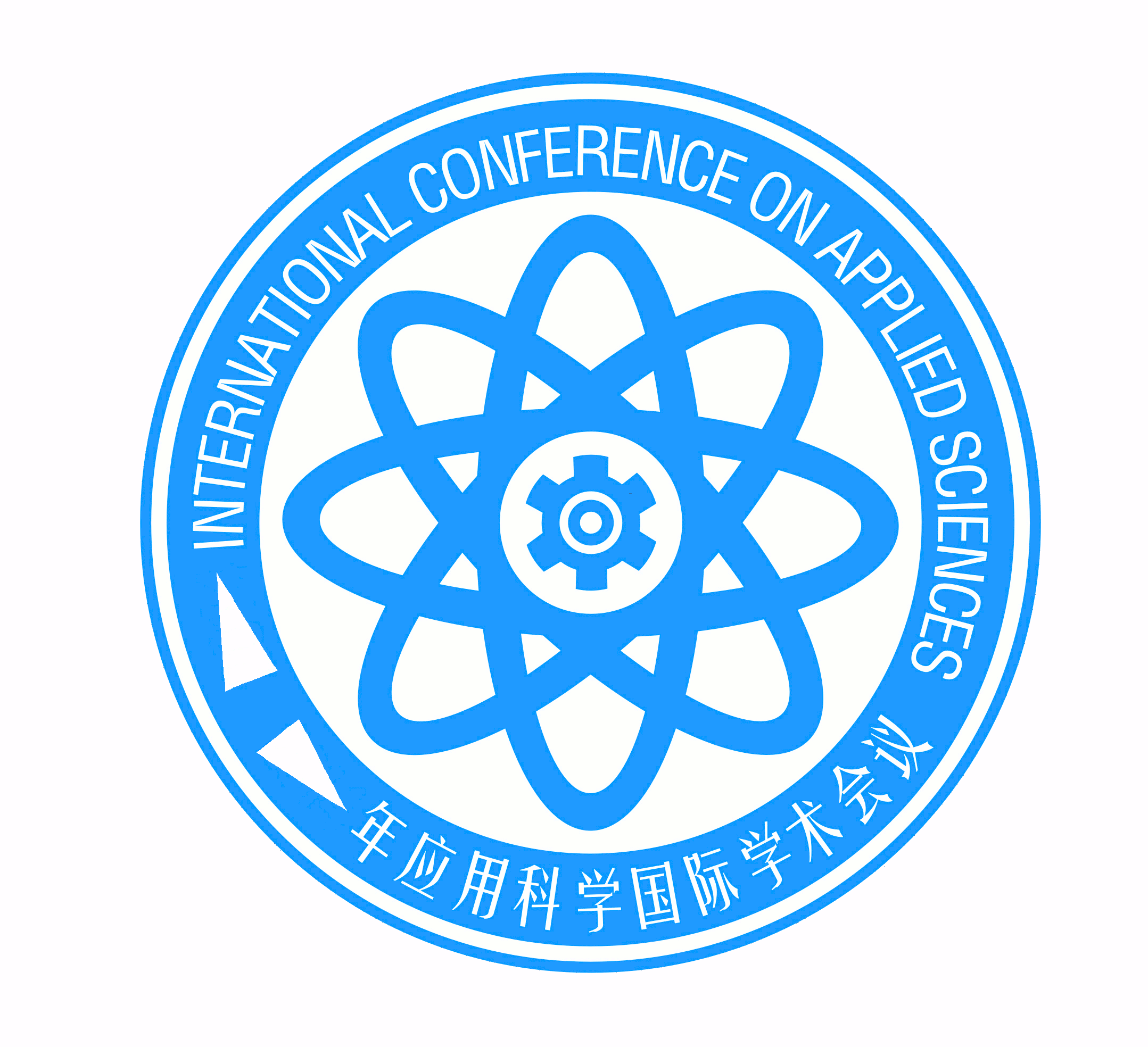 Title 1Title 1Title 1Author1, Co-Author12, Co-Author231University of Banja Luka, Faculty of Mechanical Engineering, Banja Luka, Bosnia and Herzegovina, mail12University of Banja Luka, Faculty of Mechanical Engineering, Banja Luka, Bosnia and Herzegovina, mail23Technical University of Cluj Napoca, Center University of North from Baia-Mare, Baia Mare, Romania, mail2E-mail: mail of first AuthorAbstract***********************************************************************************************************************************************************************************************************************************************************Keywords: Key1, Key2, Key3Author1, Co-Author12, Co-Author231University of Banja Luka, Faculty of Mechanical Engineering, Banja Luka, Bosnia and Herzegovina, mail12University of Banja Luka, Faculty of Mechanical Engineering, Banja Luka, Bosnia and Herzegovina, mail23Technical University of Cluj Napoca, Center University of North from Baia-Mare, Baia Mare, Romania, mail2E-mail: mail of first AuthorAbstract***********************************************************************************************************************************************************************************************************************************************************Keywords: Key1, Key2, Key3Author1, Co-Author12, Co-Author231University of Banja Luka, Faculty of Mechanical Engineering, Banja Luka, Bosnia and Herzegovina, mail12University of Banja Luka, Faculty of Mechanical Engineering, Banja Luka, Bosnia and Herzegovina, mail23Technical University of Cluj Napoca, Center University of North from Baia-Mare, Baia Mare, Romania, mail2E-mail: mail of first AuthorAbstract***********************************************************************************************************************************************************************************************************************************************************Keywords: Key1, Key2, Key3Author1, Co-Author12, Co-Author231University of Banja Luka, Faculty of Mechanical Engineering, Banja Luka, Bosnia and Herzegovina, mail12University of Banja Luka, Faculty of Mechanical Engineering, Banja Luka, Bosnia and Herzegovina, mail23Technical University of Cluj Napoca, Center University of North from Baia-Mare, Baia Mare, Romania, mail2E-mail: mail of first AuthorAbstract***********************************************************************************************************************************************************************************************************************************************************Keywords: Key1, Key2, Key3Title 2Title 2Title 2Author1, Co-Author12, Co-Author23, Co-Author34, Co-Author45, 1University of Banja Luka, Faculty of Mechanical Engineering, Banja Luka, Bosnia and Herzegovina, mail12University of Banja Luka, Faculty of Mechanical Engineering, Banja Luka, Bosnia and Herzegovina, mail23Technical University of Cluj Napoca, Center University of North from Baia-Mare, Baia Mare, Romania, mail24Technical University of Cluj Napoca, Center University of North from Baia-Mare, Baia Mare, Romania, mail25Technical University of Cluj Napoca, Center University of North from Baia-Mare, Baia Mare, Romania, mail2E-mail: mail of first AuthorAbstract***********************************************************************************************************************************************************************************************************************************************************Keywords: Key1, Key2, Key3Author1, Co-Author12, Co-Author23, Co-Author34, Co-Author45, 1University of Banja Luka, Faculty of Mechanical Engineering, Banja Luka, Bosnia and Herzegovina, mail12University of Banja Luka, Faculty of Mechanical Engineering, Banja Luka, Bosnia and Herzegovina, mail23Technical University of Cluj Napoca, Center University of North from Baia-Mare, Baia Mare, Romania, mail24Technical University of Cluj Napoca, Center University of North from Baia-Mare, Baia Mare, Romania, mail25Technical University of Cluj Napoca, Center University of North from Baia-Mare, Baia Mare, Romania, mail2E-mail: mail of first AuthorAbstract***********************************************************************************************************************************************************************************************************************************************************Keywords: Key1, Key2, Key3Author1, Co-Author12, Co-Author23, Co-Author34, Co-Author45, 1University of Banja Luka, Faculty of Mechanical Engineering, Banja Luka, Bosnia and Herzegovina, mail12University of Banja Luka, Faculty of Mechanical Engineering, Banja Luka, Bosnia and Herzegovina, mail23Technical University of Cluj Napoca, Center University of North from Baia-Mare, Baia Mare, Romania, mail24Technical University of Cluj Napoca, Center University of North from Baia-Mare, Baia Mare, Romania, mail25Technical University of Cluj Napoca, Center University of North from Baia-Mare, Baia Mare, Romania, mail2E-mail: mail of first AuthorAbstract***********************************************************************************************************************************************************************************************************************************************************Keywords: Key1, Key2, Key3Author1, Co-Author12, Co-Author23, Co-Author34, Co-Author45, 1University of Banja Luka, Faculty of Mechanical Engineering, Banja Luka, Bosnia and Herzegovina, mail12University of Banja Luka, Faculty of Mechanical Engineering, Banja Luka, Bosnia and Herzegovina, mail23Technical University of Cluj Napoca, Center University of North from Baia-Mare, Baia Mare, Romania, mail24Technical University of Cluj Napoca, Center University of North from Baia-Mare, Baia Mare, Romania, mail25Technical University of Cluj Napoca, Center University of North from Baia-Mare, Baia Mare, Romania, mail2E-mail: mail of first AuthorAbstract***********************************************************************************************************************************************************************************************************************************************************Keywords: Key1, Key2, Key3